МУНИЦИПАЛЬНОЕ БЮДЖЕТНОЕ ОБЩЕОБРАЗОВАТЕЛЬНОЕ УЧРЕЖДЕНИЕ«ЦЕНТР ОБРАЗОВАНИЯ СЕЛА УЭЛЬКАЛЬИМЕНИ ПЕРВОЙ КРАСНОЗНАМЁННОЙ ПЕРЕГОНОЧНОЙ АВИАДИВИЗИИ»улица Вальгиргина, 1, село Уэлькаль, Иультинский район, Чукотский автономный округ,689210,  телефон (факс) 8(42734)53-3-33,  e-mail: schooluelkal@mail.ru Статистико-аналитический отчёт по итогам организации, проведения и экспертной оценки процедур независимой национально-региональной системы оценки качества образования на уровне образовательной организации МБОУ «ЦО с.Уэлькаль»за 2020-2021 учебный годСоставители: Лейта Р.Ю.,Овчаров Ю.В.,Тюлюпа Ю.Н.с.Уэлькаль2021СОДЕРЖАНИЕЧасть 1 Пояснительная запискаДокумент представляет собой статистико-аналитических отчёты о результатах:- независимой оценки качества образования (далее – НОКО);- всероссийских проверочных работ (далее – ВПР);- национальных исследований качества образования (далее – НИКО);- государственной итоговой аттестации (далее – ГИА).Нормативно-правовое основание оценки качества образованияОснованиями оценки эффективности деятельности образовательной организации являются документы федерального уровня:Федеральный закон от 29 декабря 2012 г. № 273-ФЗ «Об образовании в Российской Федерации» (статья 95).Указ Президента Российской Федерации от 7 мая 2018 г. №204 (в ред. от 19.07.2018 г.) «О национальных целях и стратегических задачах развития Российской Федерации на период до 2024 года».Постановление Правительства Российской Федерации от 26 декабря 2017 г. № 1642 «Об утверждении государственной программы Российской Федерации «Развитие образования».Паспорт национального проекта «Образование» (Утверждён президиумом Совета при Президенте Российской Федерации по стратегическому развитию и национальным проектам. Протокол от 24.12.2018 г. №16).Постановление  Правительства  Российской  Федерации  от 5 августа 2013 г. №662  (ред. от  25 мая 2019 г.)  «Об  осуществлении  мониторинга  системы  образования»  (вместе  с  «Правилами  осуществления мониторинга системы образования»).Приказ Федеральной службы по надзору в сфере образования и науки, Министерства просвещения Российской Федерации и Министерства науки и высшего образования Российской Федерации от 18 декабря 2019 г. №1684/694/1377 «Об осуществлении Федеральной службой по надзору в сфере образования и науки, Министерством просвещения Российской Федерации и Министерством науки и высшего образования Российской Федерации мониторинга системы образования в части результатов национальных и международных исследований качества образования и иных аналогичных оценочных мероприятий, а также результатов участия обучающихся в указанных исследования и мероприятиях».В качестве оснований оценки эффективности деятельности образовательной организации на региональном уровне выступают:Постановления Правительства Чукотского автономного округа от 21 декабря 2018 г. № 427 «Об утверждении структуры и Положения о Департаменте образования и науки Чукотского автономного округа».Постановление Правительства Чукотского автономного округа от 8 апреля 2019 г. № 192 «Об утверждении Государственной программы «Развитие образования и науки Чукотского автономного округа».3. Постановление Правительства Чукотского автономного округа от 26 мая 2017 г. № 201 «Об утверждении Положения о региональной системе независимой оценки качества образования и совершенствования оценки механизмов управления качеством образования в Чукотском автономном округе».4. Постановление Правительства Чукотского автономного округа от 19 июня 2020 г. №304 «О внесении изменений в Постановление Правительства Чукотского автономного округа от 26 мая 2017 г. №201».2. Нормативно-правовое обеспечение по организации и проведению мероприятий независимой национально-региональной системы оценки качества образования на территории (локальные акты федерального, регионального, муниципального и ОО).1) Приказ  Департамента образования и науки Чукотского автономного округа от 15.07.2020 г. № 01-21/288  «Об организации и проведении мероприятий независимой национально-региональной системы оценки качества образования на территории Чукотского автономного округа в 2020 году в условиях коронавирусной инфекции (Covid-19)»;2) Приказ Управления социальной политики ГО Эгвекинот от 27.07.2020 № 179-од «Об организации и проведении мероприятий независимой национально-региональной системы оценки качества образования на территории городского округа Эгвекинот в 2020 году в условиях короновирусной инфекции (Covid-19)»;3)Приказ МБОУ «ЦО с.Уэлькаль» от 10.09.2020 № 01-05/164 «О создании комиссии для проверки работ участников ВПР в 2020 году»;4) Приказ Департамента образования и науки Чукотского автономного округа от 09.11.2020г. № 01-21/449 «Об утверждении Дорожной карты по повышению эффективности оценки механизмов управления качеством образования Чукотского автономного округа в 2020/2021 учебном году»;5) Приказ Департамента образования и науки ЧАО от 28.01.2021 № 01-21/049 «Об утверждении Дорожной карты по реализации образовательных программначального общего и основного общего образования в общеобразовательных организациях на основе результатов Всероссийских проверочных работ, проведенных в сентябре-октябре 2020 году»;6) Приказ МБОУ «ЦО с.Уэлькаль»  01-05/39-одот 28.01.2021 «О выполнении Дорожной карты по реализации образовательных программ начального и основного общего образования в МБОУ «ЦО с.Уэлькаль на сонове результатов ВПР, проведенных в сентябре-октябре в 2020 году»;7) Приказ Департамента образования и науки ЧАО от 19 февраля 2021 г. № 01-21/90 «Об организации и проведении мероприятий независимой оценки качества образования и  Всероссийских проверочных работ на территории ЧАО в 2021 году»;8) Приказ Управления социальной политики ГО Эгвекинот от 25.02.2021 г. №39 «Об организации и проведении мероприятий независимой оценки качества образования и  Всероссийских проверочных работ на территории городского округа Эгвекинот в 2021 году»;9) Приказ МБОУ «ЦО с.Уэлькаль»  01-05/39-од от 25 февраля 2021 г «Об организации проведении мероприятий независимой оценки качества образования и  Всероссийских проверочных работ в МБОУ «ЦО с.Уэлькаль в 2021 году»;10) Приказ Управления социальной политики ГО Эгвекинот от 01.03.2021 № 57-од «О внесении изменений в приказ Управления социальной политики городского округа Эгвекинот от 24 февраля 2021 года № 39-од;11) Приказ Управления социальной политики ГО Эгвекинот от 02.03.2021 № 62-од«Об утверждении состава предметных комиссий образовательных организаций по проверке Всероссийских проверочных работ на территории городского округа Эгвекинот в 2021 году»;  12) Приказ Управления социальной политики ГО Эгвекинот от 02.03.2021 № 63-од  «Об утверждении персонального состава организаторов в аудиториях и технических специалистов на период проведения мероприятий независимой оценки качества образования и Всероссийских проверочных работ на территории городского округа Эгвекинот в 2021 году; 13) Приказ МБОУ «ЦО с.Уэлькаль»  01-05/41-1-од от 02 марта 2021 г «Об утверждении состава предметной комиссии по проверке Всероссийских проверочных работ в МБОУ «ЦО с.Уэлькаль»  в 2021 году;14) Приказ МБОУ «ЦО с.Уэлькаль»  01-05/41-2-од от 02 марта 2021 г от 02 марта 2021 г. «Об утверждении персонального состава организаторов в аудиториях и технических специалистов на период проведения мероприятий независимой оценки качества образования и Всероссийских проверочных работ в МБОУ «ЦО с.Уэлькаль» в 2021 году»;15) Приказ Департамента образования и науки Чукотского автономного округа от 26.03.2021 № 01-21/ 174 «Об использовании результатов независимой оценки качества образования учащихся 1-х, 8-х, 10-х классов и  Всероссийских проверочных работ 4-х, 5-х, 6-х,7-х, 8-х,10-х, 11-х  общеобразовательных организаций  Чукотского автономного округа по отдельным учебным предметам в 2021 году»;16) Приказ УСП ГО Эгвекинот от 30 марта 2021 г. № 95-од «Об использовании результатов независимой оценки качества образования учащихся 1-х, 8-х, 10-х классов и  Всероссийских проверочных работ 4-х, 5-х, 6-х,7-х, 8-х,10-х, 11-х  общеобразовательных организаций  ГО Эгвекинот по отдельным учебным предметам в 2021 году»;17) Приказ МБОУ «ЦО с.Уэлькаль»  01-05/45-1-од от 01 апреля 2021 г «Об использовании результатов независимой оценки качества образования учащихся 1-х, 8-х классов  и  Всероссийских проверочных работ 4-х, 5-х, 6-х,7-х, 8-х  классов МБОУ «ЦО с.Уэлькаль» в 2021 году»;18) Приказ Департамента образования и науки Чукотского автономного округа от 16.04.2021 № 01-21/248 «Об утверждении Методических рекомендаций по разработке статистико-аналитических отчетов по итогам организации, проведения и экспертной оценки процедур независимой национально-региональной системы оценки качества образования на уровне образовательной организации»;ОТЧЕТ по результатам процедур независимой оценки качества образования обучающихся 1-х классов по математике, русскому языку и окружающему миру1. в 2020-2021 учебном году 1 класс отсутствовалОсновные результаты по ДОУ:1. Динамика результатов обследований за последние три годаВыводы: Общее развитие первоклассника – это один из показателей, на основе которого можно прогнозировать школьную успешность. В 2018 году обучающийся показал средний уровень развития по заданию «Рисунок человека». Чем детальнее и подробнее рисунок, тем выше общее развитие ребенка. Высокий уровень психофизиологической и интеллектуальной зрелости детей проявляется в достаточном уровне концентрации внимания, самоконтроля, уравновешенности поведения, развития зрительно-моторной координации и развитии речи ребенка. Они хорошо готовы к усвоению школьных требований. Низкие результаты по этой методике говорят об общей инфантильности («детскости», незрелости) ребенка. У него может наблюдаться игровое отношение к учебным заданиям. Попытки жесткими мерами включить такого ребенка в систему школьной жизни могут привести к серьезным трудностям адаптации, вплоть до развития невроза и появления стойкой боязни школы. С такими детьми полезно проводить дополнительные общеразвивающие занятия в игровой форме (дидактические игры) как в школе, так и дома.Методика «Графический диктант» позволяет определить, насколько точно ребенок может выполнять требования взрослого, данные в устной форме, а также возможность самостоятельно выполнять задания по зрительно воспринимаемому образцу. Обучающийся получил 0 баллов, т.е. совсем не справился. Низкий уровень выполнения методики указывает на то, что дети слабо ориентируются в учебной ситуации, нуждаются в постоянной помощи и контроле каждого шага, не могут работать самостоятельно. Эти трудности школьника, приступившего к обучению, имеют тенденцию к усугублению в процессе обучения.Причины проблем выполнения методики:  неготовность следовать за указанием взрослого;  проблемы в соблюдении понимаемого правила;  трудности предметного характера. Рекомендации. «Графический диктант» позволяет определить, насколько точно ребенок может выполнять требования взрослого, данные в устной форме, а также возможность самостоятельно выполнять задания по зрительно воспринимаемому образцу. Дети, не справляющиеся с методикой «Графический диктант», могут испытывать затруднения при выполнении фронтальных инструкций, относящихся ко всему классу. Они, как правило, слабо ориентируются в учебной ситуации, нуждаются в постоянной помощи и контроле каждого шага, не могут работать самостоятельно.Высокий показатель в задании «Образец и правило»  выполнения методики говорит о том, что первоклассник умеет контролировать себя: они либо периодически напоминали себе правило, либо проверяли его выполнение после изображения фигуры, умеют устанавливать соответствие между образцом и получившимся многоугольником.Средний уровень в задании «Первая буква». Методика «Первая буква» выявляет готовность к овладению грамотой. Особо низкие результаты по этой методике указывают на то, что следует проанализировать способность различать некоторые звуки. При подтверждении проблем с различением некоторых звуков будут полезны дополнительные занятия по фонематическому анализу слов, развитию фонематического слуха, особенно под руководством логопеда.	В 2019 году обучающиеся показали высокий уровень выполнения методики «Первая буква», набрав от 4 до 5 баллов, что составляет 100% выполнения.Многие современные родители занимаются формальным развитием школьных навыков, забывая о необходимости включать в жизнь ребенка творческую деятельность, тем самым, развивая общую готовность к школе. С поступлением в школу эта тенденция только усиливается. 	При этом основное внимание должно уделяться не обучению конкретным навыкам (чтения, счета и т.п.), а развитию у детей произвольности, умения воспринимать и четко выполнять указания взрослого, принимать поставленную задачу, учитывать заданную систему условий и т.п. Дети с низкими результатами по показателю «Познавательная сфера» нуждаются в помощи.В сравнении в таблице видны показатели того, что задания «Рисунок человека» и «Образец и правило» на 0,5 балла и на 1 балл ниже, а вот «Графический диктант» и «Первая буква» намного лучше.  Значит воспитателю, учителю, родителям необходимо знать, что  чем детальнее и подробнее рисунок, тем выше общее развитие ребенка. Рекомендации. Методика «Образец и правило» выявляет уровень ориентировки ребенка на сложную систему требований, моделирующую процесс школьного обучения. Особо низкие результаты по методике «Образец и правило» нередко служат предвестником трудностей в овладении математикой (речь идет не столько об арифметических операциях, сколько о решении задач). Надо проследить за тем, понимает ли такой ребенок условия задачи, приложить специальные усилия для обучения его планированию своих действий по ее решению. Для развития планирования действий таким детям полезны занятия конструированием (например, собирание моделей из «лего», воспроизведение построек из строительного материала по образцу и т.п.).Основные учебно-методические комплекты, используемые в ОО для освоения образовательных программ начального общего, основного общего и среднего общего образования по каждому обследуемому учебному предмету.Сроки проведения ВПР и характеристика участников процедуры (класс, количество участников).ОТЧЁТ по результатам процедур независимой оценки качества образования обучающихся в 8  класса  МБОУ «ЦО с.Уэлькаль»Основные учебно-методические комплекты, используемые в ОО для освоения образовательных программ основного общего и среднего общего образования по каждому обследуемому учебному предмету.Динамика участия в процедурах НОКО за последние три года: 1. Динамика результатов по ОО за последние три года а) результаты по обязательным предметам по группам участников:Выводы: На оценку «хорошо» выполнили работы  2 обучающиеся  (100%) по математике, на «хорошо» - 1 обучающаяся и оценку «отлично» - 1 обучающаяся, что подтверждает удовлетворительный уровень освоения предметной области «Математика» и «Русский язык» в 2019 учебном году. В 2020 году после дистанционного обучения обучающиеся показали в начале года за курс обучения 8 класса низкий уровень образования – русский язык все написали на «2», математика один  ответил на «2», двое получили «3». В связи с низкими результатами учителям рекомендовано было проводить индивидуальное обучение, факультативы по подготовке к экзаменам.Обучающихся 8 класса МБОУ «ЦО с. Уэлькаль»  в 2018 году не было.Обучающиеся 8 класса МБОУ «ЦО с. Уэлькаль» не принимали участие в процедурах оценки качества знаний предметов по выбору в 2019 году.2. Результаты по ОО  в текущем году (8 класс):В текущем году 2020-2021 учебном году 8 класс отсутствует.Часть 2Методический анализ результатов процедур независимой национально-региональной системы оценки качества образования и предложения в «дорожную карту» по развитию региональной системы образования. Обобщенные результаты по итогам ВПР (в разрезе участников процедур, классов)4 классВыводы: общий уровень подготовленности удовлетворительный   Достигли базового уровня – 3 обучающихся – 100%Данный результат свидетельствует об усвоении опорной системы знаний по предметам, необходимой для продолжения образования, и о правильном выполнении учебных действий в рамках круга задач, построенных на обязательном учебном материал6 классВыводы: общий уровень подготовленности низкий, результаты мониторинга могут быть использованы для построения индивидуальной образовательной траектории обучающихся.7 классДостигли высокого уровня – 1 обучающийся по русскому языку. – 33%Достигли повышенного уровня - 1 обучающийся по русскому языку. – 33%Достигли базового уровня – 1 обучающийся по русскому языку. – 33%Ниже базового уровня – 0 обучающихся. - все достигли уровня базовой подготовкиДанный результат свидетельствует об усвоении опорной системы знаний по предмету «Русский язык», необходимой для продолжения образования, и о правильном выполнении учебных действий в рамках круга задач, построенных на обязательном учебном материале.Протоколы выполнения заданий по каждому предмету4 классМатематикаВыводы: Обучающиеся показали средний уровень выполнения. Необходима дальнейшая работа по закреплению знаний:  продолжить работать  над умением  выполнять арифметические   действия    с числами  и числовыми выражениями, использовать начальные математические знания для описания и объяснения окружающих предметов, процессов, явлений, для оценки количественных и пространственных отношений   предметов, процессов, явлений; исследовать, распознавать геометрические фигуры;   работать с таблицами, схемами, графиками, диаграммами, анализировать и интерпретировать данные; основы логического и алгоритмического мышления.Русский языкВыводы. Работы выполнены на уровне выше среднего. Необходимо уделять больше времени ликвидации пробелов в знаниях учащихся, пропустившим занятия по причине болезни и другим причинам. Развивать умение	на	основе данной информации	исобственного жизненного	опыта  определять конкретную  жизненную	ситуацию  для адекватной интерпретации	данной  информации, соблюдая  при письме изученныеорфографические и пунктуационные нормы. 4 классОкружающий мирВыводы: По результатом проведенного ВПР все дети подтвердили свои оценки. На достаточно хорошем уровне  сформировано:- уважительное отношение к культуре нашей страны, её современной жизни, к родному краю.-умение использовать знако-символические средства для решения задач, понимать информацию, представленную разными способами: словесно, в виде таблицы, схемы.- умение владеть логическими действиями анализа, синтеза, обобщения, классификации по родовидовым признакам.- знание элементарных норм здоровье сберегающего поведения в природной и социальной среде, понимание необходимости здорового образа жизни, соблюдения правил безопасного поведения, использование знания о строении и функционировании организма человека для сохранения и укрепления своего здоровьяНаибольшую сложность вызвали задания на умение осознанно строить речевое высказывание в соответствии с задачами коммуникации; создавать и преобразовывать модели и схемы для решения задач при моделировании экспериментов, освоение доступных способов изучения природы (наблюдение, измерение, опыт), формулировать вывод на основе проведённого опыта; указать достопримечательности ,животный мир региона, Недостаточно развито у учащихся умение осознанно и произвольно строить речевое высказывание в письменной форме .Рекомендации:Для успешного выполнения такого рода заданий следует чаще учить детей рассуждать логически на уроках, обосновывать свои утверждения, на конкретных примерах. Проводить несложные наблюдения в окружающей среде и ставить опыты, используя простейшее лабораторное оборудование, на уроках и во внеурочной деятельности. Планировать больше тем, содержащих региональный компонент. Для умения строить речевые высказывания в письменной форме, больше включать сочинений в тематическое планирование по русскому языку и литературе.6 классРусский языкВывод: Уделять больше времени для ликвидации пробелов в знаниях учащихся, пропустившим занятия по причине болезни и другим причинам Результаты всероссийской проверочной работы по биологии в 6 классе показали низкие баллы. Большинство обучающих снизили свои оценки.Рекомендуется: Провести работу над ошибками (фронтальную и индивидуальную).Продолжать формировать навыки самостоятельной работы обучающихся.МатематикаУделять больше времени для ликвидации пробелов в знаниях учащихся, пропустившим занятия по причине болезни и другим причинамБиологияВывод: Результаты всероссийской проверочной работы по биологии в 6 классе показали низкие баллы. Большинство обучающих снизили свои оценки.Рекомендуется: Провести работу над ошибками (фронтальную и индивидуальную).Продолжать формировать навыки самостоятельной работы обучающихся.В учебном году внести дополнительные задания на уроках по темам:- Свойства живых организмов (структурированность, целостность, обмен веществ, движение, размножение, развитие, раздражимость, приспособленность, наследственность и изменчивость) их проявление у растений, животных, грибов и бактерий;- Процессы жизнедеятельности растений. Обмен веществ и превращение энергии: почвенное питание и воздушное питание (фотосинтез), дыхание, удаление конечных продуктов обмена веществ. Транспорт веществ. Движение. Рост, развитие и размножение растений. Половое размножение растений. Оплодотворение у цветковых растений. Вегетативное размножение растений;- Биология как наука. Методы изучения живых организмов. Роль биологии в познании окружающего мира и практической деятельности людей. Правила работы в кабинете биологии, с биологическими приборами и инструментами;- Организм. Классификация организмов. Принципы классификации. Одноклеточные и многоклеточные организмы;- Условия обитания растений. Среды обитания растений. Среды обитания животных. Сезонные явления в жизни животных6 класс обществознание7 класс русский языкВыводы: Достигли высокого уровня – 1 обучающийся по русскому языку. – 33%Достигли повышенного уровня - 1 обучающийся по русскому языку. – 33%Достигли базового уровня – 1 обучающийся по русскому языку. – 33%Ниже базового уровня – 0 уч. - все достигли уровня базовой подготовкиДанный результат свидетельствует об усвоении опорной системы знаний по предмету «Русский язык», необходимой для продолжения образования, и о правильном выполнении учебных действий в рамках круга задач, построенных на обязательном учебном материале. Уделять больше времени для ликвидации пробелов в знаниях учащихся, пропустившим занятия по причине болезни и другим причинам7 классМатематикаВыводы: Достигли высокого уровня – 1 обучающийся по математике. – 33%Достигли повышенного уровня - 1 обучающийся по математике. – 33%Достигли базового уровня – 1 обучающийся по математике. – 33%Ниже базового уровня – 0 уч. - все достигли уровня базовой подготовкиДанный результат свидетельствует об усвоении опорной системы знаний по предмету «Русский язык», необходимой для продолжения образования, и о правильном выполнении учебных действий в рамках круга задач, построенных на обязательном учебном материале. Уделять больше времени для ликвидации пробелов в знаниях учащихся, пропустившим занятия по причине болезни и другим причинамУделять больше времени для ликвидации пробелов в знаниях учащихся, пропустившим занятия по причине болезни и другим причинам7 классАнглийский языкВыводы: из представленных данных видно, что результаты ВПР показали средний уровень овладения школьниками базовыми знаниями по английскому языку.Рекомендации: дополнительные занятия по ликвидации пробелов в теоретическом и практическом материале. --- выстроить работу на уроках английского языка по развитию умения аудирования с пониманием запрашиваемой информации в прослушанном тексте---разработать задания, направленные на формирование навыка составления монолога по иллюстрации. ---обратить внимание на развитие навыка чтения текста вслух.— логически организовать порождаемый устный или письменный текст;— использовать в процессе обучения тексты различных типов и жанров, в том числе материалов сети Интернет;
— развить языковое чутье, формировать умений языковой догадки;— уметь анализировать использование грамматических конструкций и отбор лексических единиц в соответствии с коммуникативными задачами и совершенствованию навыков употребления лексико-грамматического материала в коммуникативно-ориентированном контексте.7 класс   БиологияВыводы:  всероссийской проверочной работы по биологии в 7 классе показали низкие баллы. Большинство обучающих снизили свои оценки.В соответствии с вышеизложенным рекомендуется: 1.  Обратить особое внимание на повторение, закрепление и на выполнение домашних заданий при изучении тем: «Классификация позвоночных животных», «Общие свойства организмов», «Простейшие и беспозвоночные животные. Плоские и кольчатые черви», «Хордовые животные. Класс Млекопитающие. Органы полости тела»,  «Жизнедеятельность кишечнополостных животных».2.     Усилить работу по применению полученных знаний для решения практических задач.3. Научить учащихся правильно формулировать аргументированный ответ на поставленный вопрос, делать правильные умозаключения.4.     Формировать у обучающихся  умение находить в перечне согласно условию задания необходимую биологическую информацию. 5.    Формировать умение проводить сравнение биологических объектов, таксонов между собой, приводить примеры типичных представителей животных относящихся к этим систематическим группам. 6.      Привлекать учащихся к внеурочной деятельности по биологии, к участию в конкурсном и олимпиадном движении.7.    Провести работу над ошибками (фронтальную и индивидуальную).8.     Продолжать формировать навыки самостоятельной работы обучающихся.9.  Регулярно организовывать проведение диагностических работ по пройденным разделам предмета с целью выявления затруднений, которые остались у обучающихся.7 класс    ФизикаВыводы: По результатом проведенного ВПР все дети подтвердили свои оценки.Учителям физики:а) разобрать типичные ошибки с классом и индивидуально. В случае, если невыполнение задания носит массовый характер, необходимо провести коррекцию и закрепление понятий, умений и навыков. б) на уроках следует уделять внимание не только решению простейших заданий, но и сложных заданий, имеющих комплексный характер и требующих знания нескольких тем;в) Следует больше внимания уделять работе с тестами, в том числе содержащими одновременно несколько видов тестирования по предмету, развивая умение учащихся рационально использовать время при работе с тестовыми заданиями и с большим объёмом заданий.г) Необходимо вырабатывать умения осмысленного чтения задания и написания учащимися верного требуемого ответа, работе с текстом физического содержания, связанной с выделением информации, представленной в явном виде, сопоставлением информации из разных частей текста, таблиц или графиков, интерпретацией информации, применением информации из текста и имеющихся знанийд) Активно использовать официальные материалы с сайта ФИПИ www.fipi.ru. е)Провести опрос на знание основных физических законов и формул и по результатам опроса организовать комплексное повторение с учетом проблемных тем.ж)Продумать перечень (подборку) творческих классных и домашних заданий.Уделять больше времени для ликвидации пробелов в знаниях учащихся, пропустившим занятия по причине болезни и другим причинам7 классГеографияИстория7 класс ОбществознаниеАнализ результатов обучающихся в разрезе каждого предмета и каждого задания.4 классМатематика4 класс Русский язык4 класс. Окружающий мир6 классРусский язык6 классМатематикаВыводы: Результаты ВПР позволяют сделать вывод о том, что обучающиеся 6 класса владеют базовым уровнем знаний.Необходимо продолжить работу по  направлениям:1. Развивать представления  о числе от натуральных до действительных чисел.2. Развивать умение  анализировать, извлекать необходимую информацию.3. Развивать умения проводить логические обоснования, доказательства математических утверждений.6 класс. Биология.6 классОбществознаниеВыводы Анализируя  результаты ВПР по обществознанию в 6 классе, можно сказать, что не все обучающиеся успешно справились с работой.  Результаты проведенного анализа указывают на необходимость дифференцированного подхода в процессе обучения. В 2021-2022  учебном году при подготовке к ВПР необходимо:-  спланировать  работу по устранению выявленных пробелов;- организовать сопутствующее повторение на уроках по темам, проблемным для класса в целом;- организовать индивидуальные тренировочные упражнения для учащихся по разделам учебного курса, вызвавшим наибольшее затруднение;- на уроках организовать на достаточном уровне работу с текстовой информацией, что должно обеспечить формирование коммуникативной компетентности школьника: «погружаясь в текст», грамотно его интерпретировать, выделять разные виды информации и использовать её в своей работе;- на уроках развивать умение устанавливать причинно-следственные связи, проводить  поисковые работы (с ориентацией на отбор нужной информации),  исследовательские и другие.7 класс   Русский языкВыводы: Результаты ВПР позволяют сделать вывод о том, что обучающиеся 7 класса владеют базовым уровнем знаний. Необходимо обратить внимание на  лексический анализ  слова; опознавание  лексических средств  выразительности <…>, продолжить работу  на уроках русского языка и литературы; создавать	и редактировать письменные тексты  разных стилей и жанров  с	соблюдением	 норм  современного русского литературного языка и  речевого этикета; применять	знания	 и умения по морфемике и словообразованию   при	проведении морфологического  анализа слов; проводить морфологический анализ слова.7 классМатематикаВыводы: Результаты ВПР позволяют сделать вывод о том, что обучающиеся 7 класса владеют базовым уровнем знаний.Необходимо продолжить работу по  направлениям:1. Развивать умения использовать функционально-графические   представления.2. Развивать умения анализировать, извлекать необходимую информацию, пользоваться оценкой и прикидкой при практических расчётах.3. Развивать умения  применять изученные понятия, результаты, методы для решения задач практического характера.7 класс. Английский язык7 класс. Биология7 класс. Физика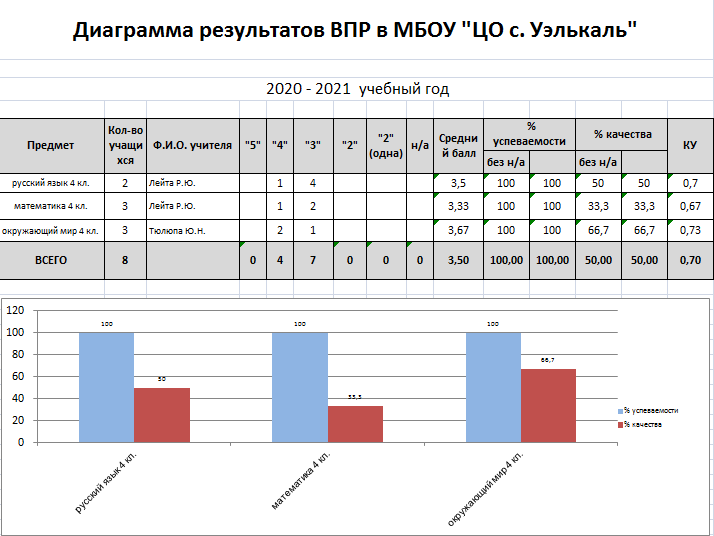 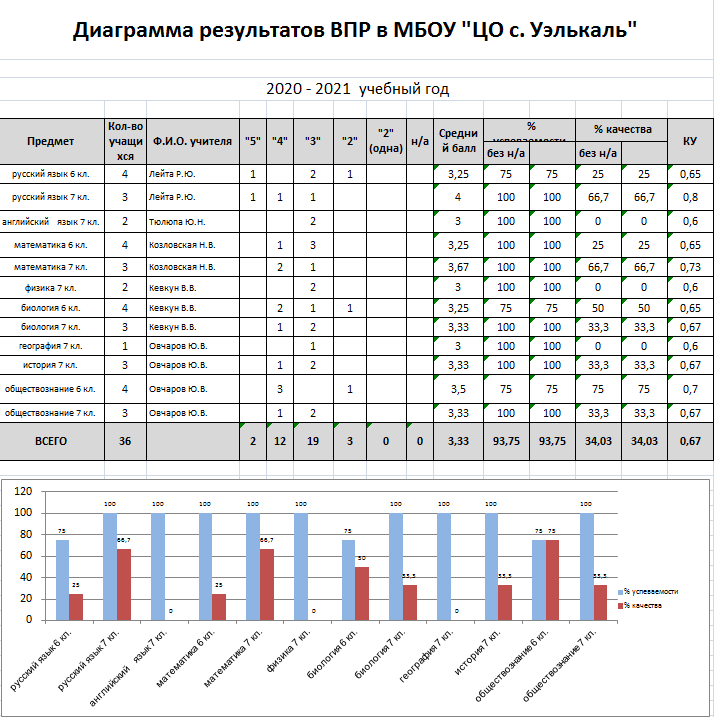 Статистико-аналитический отчёт  по результатам государственной итоговой аттестации (ГИА)В 2019 учебном году отсутствовал 9 класс. В 2020 году ГИА не проводилась в связи с коронавирусной ситуацией в стране.Динамика участия в ГИА за последние три года.1. Динамика результатов по ОО за последние три года а) результаты по обязательным предметам по группам участников (ОГЭ):б) средний балл в разрезе ОО, АТЕ и ЧАОИспользованная литература:Мониторинговое исследование «Изучение готовности первоклассников к обучению в школе». ГАУ ДПО ЧАО «ЧИРОиПК». Анадырь.2018Мониторинговое исследование «Изучение готовности первоклассников к обучению в школе». ГАУ ДПО ЧАО «ЧИРОиПК». Анадырь.2019Основные статистические данные по итогам процедур оценки качества знаний обучающихся 1-х классов общеобразовательных организаций Чукотского автономного округа в 2018 году. ГАУ ДПО ЧАО «ЧИРОиПК». Анадырь.2018Основные статистические материалы по итогам процедур оценки качества знаний обучающихся в 8-х классах общеобразовательных организаций Чукотского автономного округа в 2018 году по русскому языку, математике и предметам по выбору. ГАУ ДПО ЧАО «ЧИРОиПК». Анадырь.2018Основные статистико-аналитические данные по итогам процедур оценки качества знаний обучающихся 1-х классов общеобразовательных организаций Чукотского автономного округа в 2019 году.  ГАУ ДПО ЧАО «ЧИРОиПК». Анадырь.2019Основные  итоги государственной итоговой аттестации по общеобразовательным программам основного общего образования на территории Чукотского автономного округа в 2018 году. Управление надзора и контроля качества образования  Департамента образования, культуры и спорта Чукотского автономного округа. Анадырь 2018.Статистико-аналитические материалы по итогам ГИА размещённым на официальном сайте ГАУ ДПО ЧИРОиПК, режим доступа: https://chao.chiroipk.ru/Отчеты ВПР по предметам.1Пояснительная записка32Нормативно-правовое обеспечение оценки качества образования на федеральном и региональном уровнях, школьном уровнях33Отчёт по результатам процедур независимой оценки качества образования  обучающихся 1-х классов по математике, русскому языку и окружающему миру64 5                    6  7Основные учебно-методические комплекты, используемые в МБОУ «ЦО с.Уэлькаль» для освоения образовательных программ начального общего, основного общего и среднего общего образования по каждому обследуемому учебному предмету.   Сроки проведения ВПР и характеристика участников процедуры (класс, количество участников).Отчет по результатам процедур независимой оценки качества образования обучающихся в 8  класса  МБОУ «ЦО с.Уэлькаль»Часть 2.Обобщенные результаты по итогам ВПР (в разрезе участников процедур, классов)9       10       11       13 8Статистико-аналитический отчёт по результатам всероссийских проверочных работ   159Анализ результатов обучающихся в разрезе каждого предмета и каждого задания 2310Статистико-аналитический отчёт по результатам государственной итоговой аттестации по программам основного общего образования5211Использованная литература53ГодСводные результаты выполнения методик обследованияСводные результаты выполнения методик обследованияСводные результаты выполнения методик обследованияСводные результаты выполнения методик обследованияСводные результаты выполнения методик обследованияСводные результаты выполнения методик обследованияСводные результаты выполнения методик обследованияСводные результаты выполнения методик обследованияВсего баллов по 4 методикамОбщий процент выполнения 4 методик Год«Рисунок человека»«Рисунок человека»«Графический диктант»«Графический диктант»«Образец и правило»«Образец и правило»«Первая буква»«Первая буква»Всего баллов по 4 методикамОбщий процент выполнения 4 методик ГодБалл%Балл%Балл%Балл%Всего баллов по 4 методикам201817,065,38009,0753,06029,049,15201916,563,515,596,98,066,7510045,076,272020Год Количество участниковСредний балл  по 4 диагностикамСредний балл  по 4 диагностикамСредний балл  по 4 диагностикамСредний балл  по 4 диагностикамСредний балл  по 4 диагностикамСредний балл  по 4 диагностикамСредний балл  по 4 диагностикамСредний балл  по 4 диагностикамСредний балл  по 4 диагностикамСредний балл  по 4 диагностикамСредний балл  по 4 диагностикамСредний балл  по 4 диагностикамСредний балл  по 4 диагностикамСредний балл  по 4 диагностикамГод Количество участников«Рисунок человека»«Рисунок человека»«Рисунок человека»«Графический диктант»«Графический диктант»«Графический диктант»«Графический диктант»«Образец и правило»«Образец и правило»«Образец и правило»«Первая буква»«Первая буква»«Первая буква»«Первая буква»Год Количество участниковпо ООпо АТЕпо ЧАОпо ООпо ООпо АТЕпо ЧАОпо ООпо АТЕпо ЧАОпо ООпо ООпо АТЕпо ЧАО2018117,02119,6012,9812,9813,079,0127,463,04,554,554,082019116,518,618,915,513,113,112,587,37,454,34,34,22020№п/пКлассНаименование обследуемого учебного предметаНазвание УМК1Русский языкКанакина В.П. ,Горецкий В.Г. Русский язык 1 класс  АО "Издательство "Просвещение"1МатематикаМоро М.И.,Бантова М.А.,Бельтюкова Г.В. и др. Математика (в 2 частях) 1 класс АО "Издательство "Просвещение"1 Окружающий мирПлешаков А.А., Окружающий мир (в 2 частях) 1 класс АО "Издательство "Просвещение"4Русский языкКанакина В.П.,Горецкий В.Г. Русский язык (в 2 частях) 4 класс АО "Издательство "Просвещение"4МатематикаМоро М.И.,Бантова М.А.,Бельтюкова Г.В. и др. Математика (в 2 частях) 4 класс АО "Издательство "Просвещение"4Окружающий мирПлешаков А.А.,Крючкова Е.А. Окружающий мир (в 2 частях) 4 класс АО "Издательство "Просвещение"6Русский языкБаранов М.Т.,Ладыженская Т.А.,Тростенцова Л.А. и др. Русский язык (в 2 частях) 6 класс АО "Издательство "Просвещение"6МатематикаБунимович Е.А.,Кузнецова Л.В.,Минаева С.С. и др. Математика 6 класс АО "Издательство "Просвещение"6БиологияСухорукова Л.Н., Кучменко В.С., Колесникова И.Я. Биология  6 класс АО  Просвещение6ОбществознаниеБоголюбов Л.Н.,Виноградова Н.Ф.,Городецкая Н.И. и др. Обществознание 6 класс АО "Издательство "Просвещение"7Русский языкБаранов М.Т.,Ладыженская Т.А.,Тростенцова Л.А. и др. Русский язык (в 2 частях) 7 класс АО "Издательство "Просвещение"7МатематикаМакарычев Ю.Н.,Миндюк Н.Г.,Нешков К.И. и др./Под ред. Теляковского С.А. Алгебра 7 класс АО "Издательство "Просвещение"7ИсторияАндреев И.Л.,Федоров И.Н.,Амосова И.В. История России XVI - конец XVII века 7 класс ООО "ДРОФА"7БиологияСухорукова Л.Н., Кучменко В.С., Колесникова И.Я. Биология  7 класс  АО «Просвещение» 7ОбществознаниеБоголюбов Л.Н., Иванова Л.Ф., Городецкая Н.И. и др. Обществознание 7 класс АО "Издательство "Просвещение"7ФизикаБелага В.В.,Ломаченков И.А.,Панебратцев Ю.А. Физика 7 класс АО "Издательство "Просвещение"7Английский языкАфанасьева О.В.,Михеева И.В. Английский язык 7 класс АО "Издательство "Просвещение"7ГеографияКузнецов А.П., Савельева Л.Е., Дронов В.П. География  7 класс  АО "Издательство "Просвещение"КлассПредметДата проведенияКоличество участников4Русский язык14.04.202124Математика21.04.202134Окружающий мир23.04.202136Русский язык17.03.202146География18.03.202146Математика19.03.202146История07.04.202146Биология09.04.202146Обществознание12.04.202147Русский язык17.03.202137Математика19.03.202137История07.04.202137Биология09.04.202137Обществознание12.04.202137Физика15.04.202137Английский язык16.04.202127География19.04.20211№п/пНаименование обследуемого учебного предметаНазвание УМК1Русский языкТростенцова Л.А. , Ладыженская Т.А., и др. Русский язык   8 класс АО "Издательство "Просвещение"2АлгебраМакарычев Ю.Н., Миндюк Н.Г., Нешков К.И. Под редакцией С.А.Теляковского. Алебра 8 класс  АО "Издательство "Просвещение"3ГеометрияАтанесян Л.С., Бутузов В.Ф. и другие. Геометрия 7-9 классы. АО"Издательство "Просвещение"Учебный предмет201820182019201920202020Учебный предметчел.% от общего числа участниковчел.% от общего числа участниковчел.% от общего числа участниковРусский язык2100360Математика2100360Отметка по 5-ти балльной шкале201820182018201820192019201920192020202020202020Отметка по 5-ти балльной шкалеРусский языкРусский языкМатематикаМатематикаРусский языкРусский языкМатематикаМатематикаРусский языкРусский языкМатематикаМатематикаОтметка по 5-ти балльной шкалечел.%чел.%чел.%чел.%чел.%чел.%Получили «2»3100133Получили «3»150266266Получили «4»150150Получили «5»150№п/пФИобучающегосяОбщеобразовательные предметы/БаллОбщеобразовательные предметы/БаллОбщеобразовательные предметы/Балл№п/пФИобучающегосярусский языкматематикаокружающий мирАнкана Николай1018Кавек Кристина23915Рольтыт Евгения32919№п/пФИобучающегосяОбщеобразовательные предметы/БаллОбщеобразовательные предметы/БаллОбщеобразовательные предметы/БаллОбщеобразовательные предметы/Балл№п/пФИобучающегосярусский языкматематикабиологияобществознаниеАтелькун Ян 45102316Кавек Вадим28695Науль Павел3271816Рольтыт Александра1671216№п/пФИобучающегосяОбщеобразовательные предметы/БаллОбщеобразовательные предметы/БаллОбщеобразовательные предметы/БаллОбщеобразовательные предметы/БаллОбщеобразовательные предметы/БаллОбщеобразовательные предметы/БаллОбщеобразовательные предметы/БаллОбщеобразовательные предметы/Балл№п/пФИобучающегосярусский языкматематикаисториябиологияобществознаниефизикаанглийский языкгеографияКипутка Алина 421410171871511Утыхпа Иванна32121116137Утыхпа Надежда301113101313№п/пФИ обучающегося12345(1)5(2)6(1)6(2)789(1)9(2)101112Итого%Анкана Николай1101110012100011050Кавек Кристина110111001110001945Рольтыт Евгения102110011011000945Итого по классу (среднее значение)Итого по классу (среднее значение)10,660,66110,6600,3310,510,33000,669,3346,66№п/пФИ обучающегося1К11К223(1)3(2)456789101112(1)12(2)13(1)13(2)1415(1)15(2)Итого%1Анкана НиколайОтсутствовал по болезниОтсутствовал по болезниОтсутствовал по болезниОтсутствовал по болезниОтсутствовал по болезниОтсутствовал по болезниОтсутствовал по болезниОтсутствовал по болезниОтсутствовал по болезниОтсутствовал по болезниОтсутствовал по болезниОтсутствовал по болезниОтсутствовал по болезниОтсутствовал по болезниОтсутствовал по болезниОтсутствовал по болезниОтсутствовал по болезниОтсутствовал по болезниОтсутствовал по болезниОтсутствовал по болезниОтсутствовал по болезниОтсутствовал по болезни2Кавек Кристина233   121110111111111002360,533Рольтыт Евгения333132123211211111003284,21Итого по классу (среднее значение)Итого по классу (среднее значение)0,633,003,001,000,830,7510,750,50,751,001,000,751,001,001,001,001,000027,572,37№п/пФИ обучающегося123(1)3(2)3(3)456(1)6(2)6(3)7(1)7(2)8К18К28К39(1)9(2)9(3)10(1)10(2)К110(2)К210(3)К3Итого%Анкана Николай211х1211101011110120001881,8Кавек Кристина2х1х1211101011110010х01568,1Рольтыт Евгения21101111001111111110111986,3Итого по классу (среднее значение)Итого по классу (среднее значение)20,71011,7110,7010,311110,30,71,300,30,317,378,9№п/пФИ обучающегося1К11К21К32К12К22К32К43(1)3(2)4567(1)7(2)8(1)8(2)9101112(1)12(2)13(1)13(2)14(1)14(2)Итого%Ателькун Ян43233231123211210021211224588,24Кавек Вадим21233131123211200000000002855Науль Павел21232000023211210011221223263Рольтыт Александра21233001120010000000000021632Итого по классу (среднее значение)Итого по классу (среднее значение)2,51,52,003,002,750,751,50,750,752,002,251,51,000,751,50,5000,750,51,00,750,51,001,7530,2559,56№п/пФИ обучающегося12345678910111213Итого%Ателькун Ян11111101002101062,5Кавек Вадим1000111100010637,5Науль Павел1101110100010743,75Рольтыт Александра1101110100010743,75Итого по классу (среднее значение)Итого по классу (среднее значение)10,750,250,75110,251000,25107,546,88№п/пФИ обучающегося1.11.21.32.12.23.13.23.33.445.15.25.3678.18.28.3910.110.2Итого%Ателькун Ян0111111112111121112112382,14Кавек Вадим101101010110000101000932,14Науль Павел0111111112111110010111864,3Рольтыт Александра1010010100000111111111242,9Итого по классу (среднее значение)Итого по классу (среднее значение)0,50,510,750,510,510,51,250,750,50,50,7510,750,510,750,750,7515,555,37№п/пФИ обучающегося1(1)1(2)23(1)3(2)3(3)45(1)5(2)5(3)6(1)6(2)7(1)7(2)8(1)8(2)8(3)Итого%Ателькун Ян130201110110211101669,5Кавек Вадим00021001100000000521,7Науль Павел1312011100102111016  69,5Рольтыт Александра02010101010010110939,1Итого по классу (среднее значение)Итого по классу (среднее значение)0,520,251,750,250,750,510,250,50,501,250,50,750,75011,549,9№п/пФИ обучающегося1К11К21К32К12К22К32К43(1)3(2)4(1)4(2)567(1)7(2)8(1)8(2)91011(1)11(2)1213(1)13(2)14Итого%Кипутка Алина42233311111221121202311024289,36Утыхпа Иванна22233301100111111002311023268,09Утыхпа Надежда00233001100221120212011023063,83Итого по классу (среднее значение)Итого по классу (среднее значение)21,332,003,003,0020,331,001,000,330,330,830,831,001,000,830,661,330,332,002,001,001,0002,0034,6773,76№п/пФИ обучающегося12345678910111213141516Итого%Кипутка Алина11111110101211101487,5Утыхпа Иванна11111110101011101263,15Утыхпа Надежда11111110101001101157,89Итого по классу (среднее значение)Итого по классу (среднее значение)111111101010,330,670,51012,2269,52№п/пФИ обучающегося123K13K23K33K4456Итого%Кипутка Алина2211113221550Утыхпа Надежда4121111111343,33Итого по классу (среднее значение)Итого по классу (среднее значение)31,51,511121,51,51446,7№п/пФИ обучающегося1.11.22345678910111213.113.213.3Итого%Кипутка Алина12021121110002211760,71Утыхпа Иванан12020121110002211657,14Утыхпа Надежда01021101000021101035,71Итого по классу (среднее значение)Итого по классу (среднее значение)0,71,700,850,711,310,70,7000,71,71,70,736,351,9№п/пФИ обучающегося1234567891011Итого%Кипутка Алина10111120000738,9Утыхпа Иванна10111120000738,9Итого по классу (среднее значение)Итого по классу (среднее значение)10111120000738,9№п/пФИ обучающегося1.11.21.31.42.12.22.33.13.23.33.44.14.24.35.15.26.16.26.37.17.28.18.28.3Итого%Кипутка Алина1200002000000010000011121129,7Итого по классу (среднее значение)Итого по классу (среднее значение)1200002000000010000011121129,7№п/пФИ обучающегося123456789101112Итого%Кипутка Алина0021110121011040Утыхпа Иванна1100200032021144Утыхпа Надежда0121210122011352Итого по классу (среднее значение)Итого по классу (среднее значение)0,330,661,330,661,660,6600,662,331,6601,3311,3345,33№п/пФИ обучающегося1(1)1(2)23(1)3(2)3(3)45(1)5(2)5(3)67(1)7(2)89(1)9(2)9(3)Итого%Кипутка Алина121210111102111201878,26Утыхпа Иванна121211001102100001356,52Утыхпа Надежда120200100002111111356,52Итого по классу (среднее значение)Итого по классу (среднее значение)120,6620,660,330,660,330,660,660210,660,6610,334463,76Номер заданияБлоки ПООП (выпускник научится / получит возможность научиться или проверяемые требования (умения) в соответствии с ФГОС))Макс. балл за заданиеСредний процент выполнения заданийПроцент выполнения по классу в группах, получивших отметкуПроцент выполнения по классу в группах, получивших отметкуПроцент выполнения по классу в группах, получивших отметкуПроцент выполнения по классу в группах, получивших отметкуНомер заданияБлоки ПООП (выпускник научится / получит возможность научиться или проверяемые требования (умения) в соответствии с ФГОС))Макс. балл за заданиеСредний процент выполнения заданий«2»«3»«4»«5»Номер заданияБлоки ПООП (выпускник научится / получит возможность научиться или проверяемые требования (умения) в соответствии с ФГОС))Макс. балл за заданиеСредний процент выполнения заданийКоличество участников в группе:Количество участников в группе:Количество участников в группе:Количество участников в группе:Номер заданияБлоки ПООП (выпускник научится / получит возможность научиться или проверяемые требования (умения) в соответствии с ФГОС))Макс. балл за заданиеСредний процент выполнения заданий-21-1Выполнять устно сложение, вычитание, умножение и деление однозначных, двузначных и трехзначных чисел в случаях,     сводимых     к действиям в пределах 100 (в том числе с нулем  и числом 1)1100010010002Вычислять значение числового выражения (содержащего 2–3 арифметических действия, со скобками и без скобок)1660333303Решать   арифметическим   способом (в 1–2 действия)     учебные      задачи и задачи, связанные с повседневной жизнью233033004Читать, записывать и сравнивать величины (массу, время, длину, площадь, скорость), используя основные единицы измерения величин и соотношения между ними (килограмм — грамм; час — минута, минута — секунда; километр — метр, метр — дециметр, дециметр — сантиметр, метр — сантиметр, сантиметр — миллиметр); выделять неизвестный компонент арифметического действия и находить его значение; решать   арифметическим   способом (в 1–2 действия)     учебные      задачи и задачи, связанные с повседневной  жизнью11000663305(1)Вычислять	периметр	треугольника, прямоугольника и квадрата, площадь прямоугольника и квадрата11000663305(2)Выполнять построение геометриче ских фигур с заданными измерениями (отрезок,	квадрат, прямоугольник) с помощью линейки, угольника1660333306(1)Читать несложные готовые таблицы1000006(2)Сравнивать и обобщать информацию,      представленную      в строках и столбцах несложных таблиц и диаграмм133033007Выполнять     письменно      действия с многозначными числами (сложение, вычитание, умножение и деление на однозначное,       двузначное       числа в пределах 10 000) с использованием таблиц сложения и умножения чисел, алгоритмов письменных арифметических действий (в том числе деления с остатком)11000663308Читать, записывать и сравнивать величины (массу, время, длину, площадь, скорость), используя основные единицы         измерения         величин и соотношения между ними (кило- грамм — грамм; час — минута, мину- та — секунда; километр — метр, метр— дециметр, дециметр — сантиметр, метр — сантиметр, сантиметр — миллиметр);  решать задачи в 3–4 действия2660333309(1)Интерпретировать информацию, полученную при проведении несложных исследований (объяснять, сравнивать и обобщать данные, делать выводы и прогнозы)11000663309(2)Интерпретировать информацию, полученную при проведении несложных исследований (объяснять, сравнивать и обобщать данные, делать выводы и прогнозы)1330330010Собирать, представлять, интерпретировать информацию20000011Описывать взаимное расположение предметов в пространстве и на плоскости20000012Решать задачи в 3–4 действия266033330Номер заданияБлоки ПООП (выпускник научится / получит возможность научиться или проверяемые требования (умения) в соответствии с ФГОС))Макс. балл за заданиеСредний процент выполнения заданийПроцент выполнения по классу в группах, получивших отметкуПроцент выполнения по классу в группах, получивших отметкуПроцент выполнения по классу в группах, получивших отметкуПроцент выполнения по классу в группах, получивших отметкуНомер заданияБлоки ПООП (выпускник научится / получит возможность научиться или проверяемые требования (умения) в соответствии с ФГОС))Макс. балл за заданиеСредний процент выполнения заданий«2»«3»«4»«5»Номер заданияБлоки ПООП (выпускник научится / получит возможность научиться или проверяемые требования (умения) в соответствии с ФГОС))Макс. балл за заданиеСредний процент выполнения заданийКоличество участников в группе:Количество участников в группе:Количество участников в группе:Количество участников в группе:Номер заданияБлоки ПООП (выпускник научится / получит возможность научиться или проверяемые требования (умения) в соответствии с ФГОС))Макс. балл за заданиеСредний процент выполнения заданий-11-1К1Писать под диктовку тексты в соответствии с изученными правилами правописания; проверять предложенный текст, находить и исправлять орфографические и пунктуационные ошибки462,50507501К2Осознавать место возможного возникновения орфографической ошибки; при работе над ошибками осознавать причины появления ошибки и определять способы действий, помогающие предотвратить ее в последующих письменных работах3100010010002Выделять предложения с однородными членами3100010010003(1)Находить	главные	и второстепенные (без деления на виды) члены предложения1100010010003(2)Распознавать	грамматические признаки слов; с учётом совокупности выявленных признаков (что называет, на  какие вопросы отвечает, как изменяется) относить слова к определенной группе основных частей речи3830661004Соблюдать	нормы	русского литературного	языка в собственной речи и оценивать соблюдение этих норм в речи собеседников	(в	объеме представленного	в учебнике материала)2750501005Характеризовать звуки русского языка: согласные звонкие/глухие150001006Определять тему и главную мысль текста2100010010007Делить тексты   на   смысловые части, составлять план текста3500010008Задавать	вопросы	по содержанию текста и отвечать на них, подтверждая	ответ примерами из текста2500010009Определять значение слова по тексту15000100010Подбирать	синонимы	для  устранения повторов в тексте15000100011Находить в словах с однозначно выделяемыми	морфемами окончание, корень,   приставку, суффикс21000100100012(1)Распознавать	грамматические признаки	 слов,	с учетом совокупности выявленных признаков	относить	слова к определенной группе основных частей	 речи15000100012(2)Проводить морфологический разбор	 имен существительных	по предложенному	в	учебнике  алгоритму;	оценивать правильность проведения морфологического	разбора; находить	в   тексте предлоги вместе	с	именами существительными, к которым они относятся25000100013(1)Распознавать	грамматические признаки	 слов,	с учетом совокупности выявленных признаков относить слова	к определенной группе основных частей 	речи15000100013(2)Проводить морфологический разбор	имен прилагательных по предложенному в	учебнике алгоритму, оценивать правильность	проведения морфологического разбора25000100014Распознавать	грамматические признаки 	слов,	с учетом совокупности выявленных признаков относить слова	к определенной группе основных частей речи15000100015(1)Интерпретация содержащейся в тексте информации20000015(2)Интерпретация содержащейся в тексте информации100000Номер заданияБлоки ПООП (выпускник научится / получит возможность научиться или проверяемые требования (умения) в соответствии с ФГОС))Макс. балл за заданиеСредний процент выполнения заданийПроцент выполнения по классу в группах, получивших отметкуПроцент выполнения по классу в группах, получивших отметкуПроцент выполнения по классу в группах, получивших отметкуПроцент выполнения по классу в группах, получивших отметкуНомер заданияБлоки ПООП (выпускник научится / получит возможность научиться или проверяемые требования (умения) в соответствии с ФГОС))Макс. балл за заданиеСредний процент выполнения заданий«2»«3»«4»«5»1Узнавать изученные объекты и явления живой и неживой природы; использовать знаково – символические средства для решения задач2100--100-2Использовать знаково – символические средства для решения задач; понимать информацию, представленную разными способами: словесно, в виде таблицы, схемы233,33--33,33-3(1)Использовать готовые модели (глобус, карту, план) для объяснения явлений или описание свойств объектов; обнаруживать простейшие взаимосвязи между живой и неживой природой; обнаруживать взаимосвязи в живой природе1100--100-3(2)Использовать готовые модели (глобус, карту, план) для объяснения явлений или описание свойств объектов; обнаруживать простейшие взаимосвязи между живой и неживой природой; обнаруживать взаимосвязи в живой природе20--0-3(3)Использовать готовые модели (глобус, карту, план) для объяснения явлений или описание свойств объектов; обнаруживать простейшие взаимосвязи между живой и неживой природой; обнаруживать взаимосвязи в живой природе333,33--33,33-4Узнавать изученные объекты и явления живой и неживой природы, использовать знаково – символические средства, в том числе модели для решения задач283,33--83,33-5Понимать необходимость здорового образа жизни, соблюдения правил безопасного поведения; использовать знания о строении и функционировании организма человека для сохранения и укрепления своего организма1100--100-6(1)Вычленять содержащиеся в тексте основные события; сравнивать между собой объекты, описанные в тексте, выделяя 2-3 существенных признака; проводить несложные наблюдения в окружающей среде и ставить опыты, используя простейшее лабораторное оборудование; создавать и преобразовывать модели и схемы для решения задач1100--100-6(2)Вычленять содержащиеся в тексте основные события; сравнивать между собой объекты, описанные в тексте, выделяя 2-3 существенных признака; проводить несложные наблюдения в окружающей среде и ставить опыты, используя простейшее лабораторное оборудование; создавать и преобразовывать модели и схемы для решения задач166,66--66,66-6(3)Вычленять содержащиеся в тексте основные события; сравнивать между собой объекты, описанные в тексте, выделяя 2-3 существенных признака; проводить несложные наблюдения в окружающей среде и ставить опыты, используя простейшее лабораторное оборудование; создавать и преобразовывать модели и схемы для решения задач20--0-7(1)Использовать знаково – символические средства, в том числе модели для решения задач; выполнять правила безопасного поведения  в доме, на улице,       в природной среде  1100--100-7(2)Использовать знаково – символические средства, в том числе модели для решения задач; выполнять правила безопасного поведения  в доме, на улице,       в природной среде  216,66--16,66-8К1Оценивать характер взаимоотношений людей в различных социальных группах1100--100-8К2Оценивать характер взаимоотношений людей в различных социальных группах1100--100-8К3Оценивать характер взаимоотношений людей в различных социальных группах1100--100-9(1)(Будут сформированы) основы гражданской идентичности, своей этнической принадлежности в форме осознания «Я», как члена семьи, представителя народа, гражданина России; осознавать свою  неразрывную связь с окружающими социальными группами1100--100-9(2)(Будут сформированы) основы гражданской идентичности, своей этнической принадлежности в форме осознания «Я», как члена семьи, представителя народа, гражданина России; осознавать свою  неразрывную связь с окружающими социальными группами133,33--33,33-9(3)(Будут сформированы) основы гражданской идентичности, своей этнической принадлежности в форме осознания «Я», как члена семьи, представителя народа, гражданина России; осознавать свою  неразрывную связь с окружающими социальными группами166,66--66,66-10(1)(Будут сформированы)   основы гражданской           идентичности, своей этнической принадлежности в форме осознания «Я»,  как члена  семьи, представителя народа, гражданина России; описывать достопримечательности столицы и  родного края266,66--66,66-10(2)К1(Будут сформированы)   основы гражданской           идентичности, своей этнической принадлежности в форме осознания «Я»,  как члена  семьи, представителя народа, гражданина России; описывать достопримечательности столицы и  родного края10--0-10(2)К2(Будут сформированы)   основы гражданской           идентичности, своей этнической принадлежности в форме осознания «Я»,  как члена  семьи, представителя народа, гражданина России; описывать достопримечательности столицы и  родного края133,33--33,33-10(3)К3(Будут сформированы)   основы гражданской           идентичности, своей этнической принадлежности в форме осознания «Я»,  как члена  семьи, представителя народа, гражданина России; описывать достопримечательности столицы и  родного края216,66--16,66-Номер заданияБлоки ПООП (выпускник научится / получит возможность научиться или проверяемые требования (умения) в соответствии с ФГОС))Макс. балл за заданиеСредний процент выполнения заданийПроцент выполнения по классу в группах, получивших отметкуПроцент выполнения по классу в группах, получивших отметкуПроцент выполнения по классу в группах, получивших отметкуПроцент выполнения по классу в группах, получивших отметкуНомер заданияБлоки ПООП (выпускник научится / получит возможность научиться или проверяемые требования (умения) в соответствии с ФГОС))Макс. балл за заданиеСредний процент выполнения заданий«2»«3»«4»«5»Номер заданияБлоки ПООП (выпускник научится / получит возможность научиться или проверяемые требования (умения) в соответствии с ФГОС))Макс. балл за заданиеСредний процент выполнения заданийКоличество участников в группе:Количество участников в группе:Количество участников в группе:Количество участников в группе:Номер заданияБлоки ПООП (выпускник научится / получит возможность научиться или проверяемые требования (умения) в соответствии с ФГОС))Макс. балл за заданиеСредний процент выполнения заданий12011К1Cоблюдать в речевой практике основные <…> орфографические и пунк- туационные   нормы   русского литературного языка462,5505001001К2совершенствовать орфографические и пунктуационные умения и навыки на  основе   знаний   о   нормах русского литературного языка;35033,3333,3301001К3соблюдать культуру чтения, говорения, аудирования и письма.210010010001002К1Распознавать уровни и  единицы языка в  предъявленном тексте и видеть взаимосвязь между ними310010010001002К2Распознавать уровни и      единицы языка в  предъявленном тексте и видеть	взаимосвязь между ними3921008301002К3Распознавать уровни и         единицы языка  в                        предъявленном тексте и видеть	взаимосвязь между ними33802501002К4Распознавать уровни и                                           единицы языка в                             предъявленном тексте и видеть	взаимосвязь между ними35005001003(1)Распознавать	уровни	 и единицы	языка	в предъявленном тексте и видеть	взаимосвязь  между ними1751005001003(2)Распознавать	уровни	и единицы	языка	в предъявленном тексте и видеть	взаимосвязь  между ними1751005001004Соблюдать	в	речевой практике	основные орфоэпические, лексические, грамматические, стилистические, орфографические	и пунктуационные	нормы русского  литературного языка; оценивать собственную и чужую речь с позиции соответствия языковым нормам /осуществлять речевой самоконтроль210010010001005Распознавать	уровни	и единицы	языка	в предъявленном тексте и видеть	взаимосвязь  между ними375010001006Соблюдать	в	речевой практике	основные  орфоэпические,лексические, грамматические, стилистические, орфографические	ипунктуационные	нормы русского  литературного языка; оценивать собственную и чужую речь с позиции соответствия языковым нормам /осуществлять речевой самоконтроль275010001007(1)Cоблюдать	в	речевой практике основные <…>орфографические и пунктуационные	нормы русского литературного языка110010010001007(2)совершенствовать орфографические и пунктуационные умения и навыки на основе   знаний   о   нормах русского литературного языка; соблюдать культуру чтения,	говорения, аудирования и письма;осуществлять	речевой самоконтроль175010001008(1)Cоблюдать	в	речевой практике основные <…>орфографические и пунктуационные	нормы русского литературного языка275010001008(2)совершенствовать орфографические и пунктуационные умения и навыки на основе   знаний   о   нормах русского литературного языка; соблюдать	культуру чтения,говорения, аудирования и письма; осуществлять речевой  самоконтроль15005001009Использовать при работе с текстом	разные	виды чтения (поисковое, просмотровое, ознакомительное, изучающее, реферативное) <…>; анализировать текст с точки зрения наличия в нём явной	и скрытой, основной	и второстепенной информации, определять его тему,	проблему	и основную мысль; соблюдать в речевой практике	основные орфоэпические, лексические, грамматические, стилистические, орфографические и  пунктуационные нормы  русского литературного                               языка; / соблюдать культуру чтения, говорения,              аудирования и письма20000010Использовать при работе с текстом	разные	виды  чтения (поисковое, просмотровое, ознакомительное, изучающее, реферативное)<…>;		преобразовывать  текст  в другие виды                                            передачи  информации;  соблюдать	в речевой  практике основные                                              орфоэпические, лексические, грамматические, стилистические, орфографические и  пунктуационные нормы русского литературного  языка; / владеть умениями информационно перерабатывать прочитанные и  прослушанные тексты и         представлять их в виде тезисов, конспектов, аннотаций, рефератов; соблюдать культуру                          чтения, говорения,             аудирования и письма30000011Использовать при работе с текстом	разные	виды чтения (поисковое, просмотровое, ознакомительное, изучающее, реферативное) <…>; анализировать текст с точки зрения наличия в нем	явной и скрытой, основной	и второстепенной информации, определять  его тему,	проблему и основную мысль; создавать устные	и письменные                                     высказывания<…> определенной функционально-смысловой принадлежности (описание, повествование, рассуждение)	и  определенных жанров  (тезисы, конспекты, выступления, лекции, отчеты, сообщения, аннотации, рефераты, доклады, сочинения);/ проводить самостоятельный поиск                                                текстовой и нетекстовой                       информации, отбирать и анализировать полученную                                        информацию; соблюдать культуру чтения, говорения, аудирования и   письма275050010012(1)Распознавать	уровни	и  единицы	языка	в предъявленном тексте и видеть взаимосвязь между ними; создавать устные и письменные высказывания <…>определенной функционально-смысловой принадлежности <…>; соблюдать	в речевойпрактике	основные орфоэпические, лексические, грамматические, стилистические, орфографические	и пунктуационные	нормы русского литературного языка	150050010012(2)Соблюдать культуру чтения, говорения, аудирования и  письма; осуществлять речевой самоконтроль250050010013(1)Распознавать	уровни	и единицы	языка	в предъявленном тексте и видеть взаимосвязь между ними; соблюдать в  речевой практике  основные   орфоэпические, лексические, грамматические, стилистические, орфографические и пунктуационные нормы    русского литературного языка 17505005013(2)Использовать синонимические ресурсы русского языка для более точного выражения                                                      мысли и усиления   выразительности речи;           соблюдать культуру  чтения,	говорения, аудирования и письма; осуществлять речевой                     самоконтроль150050010014(1)Распознавать уровни и единицы языка в предъявленном тексте и видеть взаимосвязь между ними; использовать  языковые  средства                                               адекватно цели общения и речевой	ситуации; создавать устные и письменные высказывания   <…> определенной функционально-смысловой принадлежности   <…>/ говорения, аудирования и письма; осуществлять речевой                                                    самоконтроль250050010014(2)использовать синонимические    ресурсы                                              русского языка для более                               точного выражения                                       мысли	и усиления                                         выразительности речи;                                                                          соблюдать	 культуру чтения,275100500100Номер заданияБлоки ПООП (выпускник научится / получит возможность научиться или проверяемые требования (умения) в соответствии с ФГОС))Макс. балл за заданиеСредний процент выполнения заданийПроцент выполнения по классу в группах, получивших отметкуПроцент выполнения по классу в группах, получивших отметкуПроцент выполнения по классу в группах, получивших отметкуПроцент выполнения по классу в группах, получивших отметкуНомер заданияБлоки ПООП (выпускник научится / получит возможность научиться или проверяемые требования (умения) в соответствии с ФГОС))Макс. балл за заданиеСредний процент выполнения заданий«2»«3»«4»«5»Номер заданияБлоки ПООП (выпускник научится / получит возможность научиться или проверяемые требования (умения) в соответствии с ФГОС))Макс. балл за заданиеСредний процент выполнения заданийКоличество участников в группе:Количество участников в группе:Количество участников в группе:Количество участников в группе:Номер заданияБлоки ПООП (выпускник научится / получит возможность научиться или проверяемые требования (умения) в соответствии с ФГОС))Макс. балл за заданиеСредний процент выполнения заданий03101Оперировать на базовом уровне  понятием целое число1100-100100-2Оперировать на базовом уровне понятием обыкновенная дробь, смешанное число175-66,66100-3Решать задачи на нахождение  части числа и числа по его части125-0100-4Оперировать на базовом уровне  понятием десятичная дробь175-66,66100-5Оценивать размеры реальных объектов окружающего мира1100-100100-6Читать информацию, представленную в виде таблицы, диаграммы / извлекать, интерпретировать информацию, представленную в таблицах и на диаграммах, отражающую                       свойства и характеристики реальных процессов и явлений1100-100100-7Оперировать понятием модуль     числа, геометрическая интерпретация модуля числа125-33,30-8Сравнивать рациональные числа/ упорядочивать числа, записанные в виде обыкновенных дро бей, десятичных дробей1100-100100-9Использовать свойства чисел и правила действий с рациональными числами при выполнении вычислений / выполнять вычисления, в том числе с использованием приемов рациональных вычислений20-00-10Решать несложные логические задачи, находить пересечение, объединение, подмножество в  простейших ситуациях10-00-11Решать задачи на покупки, находить процент от числа, число по проценту от него, находить процентное отношение двух чисел, находить процентное снижение или процентное повышение величины225-0100-12Оперировать на базовом уровне понятиями: фигура, точка, отрезок, прямая, луч, ломанная, угол, многоугольник, треугольник и четырехугольник, прямоугольник и квадрат, окружность и круг, прямоугольный параллелепипед, куб, шар. Изображатьизучаемые фигуры от руки и с помощью линейки1100-100100-13Решать простые и сложные задачи разных типов, а также задачи повышенной трудности20-00-Номер заданияБлоки ПООП (выпускник научится / получит возможность научиться или проверяемые требования (умения) в соответствии с ФГОС))Макс. балл за заданиеСредний процент выполнения заданийПроцент выполнения по классу в группах, получивших отметкуПроцент выполнения по классу в группах, получивших отметкуПроцент выполнения по классу в группах, получивших отметкуПроцент выполнения по классу в группах, получивших отметкуНомер заданияБлоки ПООП (выпускник научится / получит возможность научиться или проверяемые требования (умения) в соответствии с ФГОС))Макс. балл за заданиеСредний процент выполнения заданий«2»«3»«4»«5»1.1Формирование первоначальных систематизированных представлений о биологических объектах, процессах, явлениях, закономерностях; овладение понятийным аппаратом биологии1501001000-1.2Формирование первоначальных систематизированных представлений о биологических объектах, процессах, явлениях, закономерностях; овладение понятийным аппаратом биологии15000100-1.3Формирование первоначальных систематизированных представлений о биологических объектах, процессах, явлениях, закономерностях; овладение понятийным аппаратом биологии1100100100100-2.1Умение	определять   понятия,		создавать обобщения, устанавливать аналогии, классифицировать, самостоятельно выбирать основания и	критерии	для классификации1751000100-2.2Умение	определять   понятия,		создавать обобщения, устанавливать аналогии, классифицировать, самостоятельно выбирать основания и	критерии	для классификации15000100-3.1Преобретение опыта использования методов биологической науки и проведение несложных биологических экспериментов для изучения живых организмов и человека; работа с биологическим рисунком и микрофотографией1100100100100-3.2Преобретение опыта использования методов биологической науки и проведение несложных биологических экспериментов для изучения живых организмов и человека; работа с биологическим рисунком и микрофотографией15000100-3.3Преобретение опыта использования методов биологической науки и проведение несложных биологических экспериментов для изучения живых организмов и человека; работа с биологическим рисунком и микрофотографией1100100100100-3.4Преобретение опыта использования методов биологической науки и проведение несложных биологических экспериментов для изучения живых организмов и человека; работа с биологическим рисунком и микрофотографией15000100-4Смысловое чтение262500100-5.1Умения определять понятия, создавать обобщения, устанавливать аналогии, классифицировать, самостоятельно выбирать основания и критерии для классификации23750050-5.2Умения определять понятия, создавать обобщения, устанавливать аналогии, классифицировать, самостоятельно выбирать основания и критерии для классификации15000100-5.3Умения определять понятия, создавать обобщения, устанавливать аналогии, классифицировать, самостоятельно выбирать основания и критерии для классификации15000100-6Умения определять понятия, создавать обобщения, устанавливать аналогии, классифицировать, самостоятельно выбирать основания и критерии для классификации1750100100-7Умения устанавливать причинно – следственные связи, строить логическое рассуждение, умозаключение (индуктивное, дедуктивное и по аналогии) и делать выводы 25005075-8.1Умения устанавливать причинно – следственные связи, строить логическое рассуждение, умозаключение (индуктивное, дедуктивное и по аналогии) и делать выводы. Приобретение опыта использования биологической науки и проведение несложных биологических экспериментов для изучения живых организмов и человека17510010050-8.2Умения устанавливать причинно – следственные связи, строить логическое рассуждение, умозаключение (индуктивное, дедуктивное и по аналогии) и делать выводы. Приобретение опыта использования биологической науки и проведение несложных биологических экспериментов для изучения живых организмов и человека150010050-8.3Умения устанавливать причинно – следственные связи, строить логическое рассуждение, умозаключение (индуктивное, дедуктивное и по аналогии) и делать выводы. Приобретение опыта использования биологической науки и проведение несложных биологических экспериментов для изучения живых организмов и человека250505050-9Умение	определять понятия,	создавать обобщения, устанавливать аналогии, классифицировать, самостоятельно выбирать основания и критерии	для классификации. Работа	 с биологическим рисунком.23705050-10.1Умение		создавать, применять	и  преобразовывать знаки и	символы, модели и схемы для     решения учебных и   познавательных задач23705050-10.2Умение		создавать, применять	и  преобразовывать знаки и	символы, модели и схемы для     решения учебных и   познавательных задач23705050-Номер заданияБлоки ПООП (выпускник научится / получит возможность научиться или проверяемые требования (умения) в соответствии с ФГОС))Макс. балл за заданиеСредний процент выполнения заданийПроцент выполнения по классу в группах, получивших отметкуПроцент выполнения по классу в группах, получивших отметкуПроцент выполнения по классу в группах, получивших отметкуПроцент выполнения по классу в группах, получивших отметкуНомер заданияБлоки ПООП (выпускник научится / получит возможность научиться или проверяемые требования (умения) в соответствии с ФГОС))Макс. балл за заданиеСредний процент выполнения заданий«2»«3»«4»«5»Номер заданияБлоки ПООП (выпускник научится / получит возможность научиться или проверяемые требования (умения) в соответствии с ФГОС))Макс. балл за заданиеСредний процент выполнения заданийКоличество участников в группеКоличество участников в группеКоличество участников в группеКоличество участников в группеНомер заданияБлоки ПООП (выпускник научится / получит возможность научиться или проверяемые требования (умения) в соответствии с ФГОС))Макс. балл за заданиеСредний процент выполнения заданий11201(1)    В модельных и реальных ситуациях выделять сущностные    характеристики и основные виды деятельности людей, объяснять рольмотивов в деятельности человека; выполнять несложные практические задания по анализу ситуаций, связанных с различными способами разрешения межличностных конфликтов; выражать собственное отношение к различным способам  разрешения межличностных конфликтов15000100-1(2)    В модельных и реальных ситуациях выделять сущностные    характеристики и основные виды деятельности людей, объяснять рольмотивов в деятельности человека; выполнять несложные практические задания по анализу ситуаций, связанных с различными способами разрешения межличностных конфликтов; выражать собственное отношение к различным способам  разрешения межличностных конфликтов366,66066,66100-2 Использовать знания о биологическом	и социальном в человекедля характеристики его природы; характеризовать и иллюстрироватьконкретными  примерами группы	потребностей человека; приводитьпримеры основных видов	деятельности человека; различатьэкономические, социальные, политические, культурные явления ипроцессы общественной жизни1250050-3(1) Находить, извлекать иосмысливать информацию различного характера, полученную из доступных источников (диаграмм), систематизировать, анализировать полученные данные; применять полученную	информацию для соотнесения собственного поведения и поступков	других людей с нормами поведения, установленными законом287,510050100-3(2) Находить, извлекать иосмысливать информацию различного характера, полученную из доступных источников (диаграмм), систематизировать, анализировать полученные данные; применять полученную	информацию для соотнесения собственного поведения и поступков	других людей с нормами поведения, установленными законом12510000-3(3) Находить, извлекать иосмысливать информацию различного характера, полученную из доступных источников (диаграмм), систематизировать, анализировать полученные данные; применять полученную	информацию для соотнесения собственного поведения и поступков	других людей с нормами поведения, установленными законом17500100-4  Использовать знания о биологическом и социальном в человекедля характеристики его природы; характеризовать и иллюстрировать конкретными примерами	группы потребностей человека; приводить примеры  основных видов деятельности человека; различать экономи-ческие, социальные, политические, культурные явления и процессы общественной жизни1500050-5(1) Использовать знания о биологическом и социальном в человекедля характеристики его природы; характеризовать и иллюстрироватьконкретными примерами	группы потребностей человека; приводить примеры основных	видов деятельности человека; различатьэкономические, социальные, политические, культурные явления и процессы общественной жизни;  наблюдать и характеризоватьявления и события, происходящие в различных сферах общественной жизни1100100100100-5(2) Использовать знания о биологическом и социальном в человекедля характеристики его природы; характеризовать и иллюстрироватьконкретными примерами	группы потребностей человека; приводить примеры основных	видов деятельности человека; различатьэкономические, социальные, политические, культурные явления и процессы общественной жизни;  наблюдать и характеризоватьявления и события, происходящие в различных сферах общественной жизни12510000-5(3) Использовать знания о биологическом и социальном в человекедля характеристики его природы; характеризовать и иллюстрироватьконкретными примерами	группы потребностей человека; приводить примеры основных	видов деятельности человека; различатьэкономические, социальные, политические, культурные явления и процессы общественной жизни;  наблюдать и характеризоватьявления и события, происходящие в различных сферах общественной жизни15005050-6(1)  Выполнять несложные практические задания, основанные на ситуацияхжизнедеятельности человека в разных сферах общества150001006(2)  Выполнять несложные практические задания, основанные на ситуацияхжизнедеятельности человека в разных сферах общества10000-7(1)  Находить, извлекать и осмысливать различную информацию различного характера, полученную из	доступных источников (фотоизображений), систематизировать, анализировать полученные данные; применять полученную информацию	для соотнесения собственного поведения	и,поступков других людей с	нормами поведения, установленными законом275050100-7(2)  Находить, извлекать и осмысливать различную информацию различного характера, полученную из	доступных источников (фотоизображений), систематизировать, анализировать полученные данные; применять полученную информацию	для соотнесения собственного поведения	и,поступков других людей с	нормами поведения, установленными законом15000100-8(1)  Характеризовать государственное устройство Российской Федерации, называть органы государственной власти страны; раскрывать достижения российского народа; осознавать значение патриотическойпозиции в укреплении нашего государства1750100100-8(2)  Характеризовать государственное устройство Российской Федерации, называть органы государственной власти страны; раскрывать достижения российского народа; осознавать значение патриотическойпозиции в укреплении нашего государства325033,3333,33-8(3)  Характеризовать государственное устройство Российской Федерации, называть органы государственной власти страны; раскрывать достижения российского народа; осознавать значение патриотическойпозиции в укреплении нашего государства10000-Номер заданияБлоки ПООП (выпускник научится / получит возможность научиться или проверяемые требования (умения) в соответствии с ФГОС))Макс. балл за заданиеСредний процент выполнения заданийПроцент выполнения по классу в группах, получивших отметкуПроцент выполнения по классу в группах, получивших отметкуПроцент выполнения по классу в группах, получивших отметкуПроцент выполнения по классу в группах, получивших отметкуНомер заданияБлоки ПООП (выпускник научится / получит возможность научиться или проверяемые требования (умения) в соответствии с ФГОС))Макс. балл за заданиеСредний процент выполнения заданий«2»«3»«4»«5»Номер заданияКоличество участников в группе:Количество участников в группе:Количество участников в группе:Количество участников в группе:Номер задания-1111К1Соблюдать	основные  языковые  нормы  в устной и письменной  речи;  опираться  на фонетический,  морфемный,  словообразовательный и морфологический  анализ в практике правописания45000501001К2Соблюдение пунктуационных норм366001001001К3Правильность списывания текста210001001001002К1Проводить морфемный              анализ  слова310001001001002К2Проводить словообразовательный  анализ  слова;  310001001001002К3применять	знания	 и умения по морфемике и словообразованию   при	проведении морфологического  анализа слов; проводить морфологический анализ слова;366001001002К4проводить  синтаксический анализ  <…> предложения3330001003(1)Опознавать самостоятельные части  речи и их формы, атакже	служебные  части	речи	<…>; опираться	нафонетический, морфемный, словообразовательный  и морфологический  анализ	в практике  правописания110001001001003(2)Опознавать самостоятельные части  речи и их формы, атакже	служебные  части	речи	<…>; опираться	нафонетический, морфемный, словообразовательный  и морфологический  анализ	в практике  правописания110001001001004(1)Опознавать самостоятельные части  речи	и	их  формы, а также служебные части	речи	<…>;                                                                               опираться на  фонетический, морфемный, словообразовательный и морфологический  анализ	в практике   правописания1330001004(2)Опознавать самостоятельные части  речи	и	их  формы, а также служебные части	речи	<…>;                                                                               опираться на  фонетический, морфемный, словообразовательный и морфологический  анализ	в практике   правописания1330001005Проводить	<…>                                                                     орфоэпический анализ                                                                      слова; определять	место            ударного слога <…>2830100501006Соблюдать основные                     языковые нормы в                        устной и письменной речи2830100501007(1)Анализировать  различные	  виды словосочетаний	ипредложений с точки  зрения их структурно-смысловойорганизации и  функциональных  особенностей; опознавать предложения <…> осложненной  структуры; соблюдать основные   языковые нормы	в  письменной речи; опираться на  грамматико-интонационный анализ при объяснении  расстановки	знаков  препинания	 в предложении110001001001007(2)Анализировать  различные	  виды словосочетаний	ипредложений с точки  зрения их структурно-смысловойорганизации и  функциональных  особенностей; опознавать предложения <…> осложненной  структуры; соблюдать основные   языковые нормы	в  письменной речи; опираться на  грамматико-интонационный анализ при объяснении  расстановки	знаков  препинания	 в предложении110001001001008(1)Анализировать различные виды  словосочетаний	ипредложений с точки зрения их структурно- смысловой организации и  функциональных  особенностей; опознавать предложения  <…> осложненной  структуры; соблюдать основные языковые	нормы	 в  письменной речи;2830100501008(2)опираться	на  грамматико-интонационный анализ при объяснении  расстановки	знаков  препинания	в предложении166001001009Владеть	навыками  различных	видов  чтения (изучающим, ознакомительным, просмотровым)	иИнформационной переработки прочитанного материала; адекватно понимать тексты различных функционально-смысловых типов речи <…> и  функциональныхразновидностей языка; анализировать текст с точки зрения его темы, цели, основной мысли, основной и дополнительнойинформации; создавать	и редактировать письменные  тексты разных	стилей 	и   жанров с соблюдением  норм современного русского  литературного языка и  речевого этикета2660100010010Владеть навыками  различных видов  чтении (изучающим, ознакомительным, просмотровым)  и информационной переработки  прочитанного материала; анализировать текст с  точки зрения его принадлежности	 к                                  функционально-смысловому типу речи                                     и функциональной разновидности языка13301000011(1)Владеть	навыками  различных	видов  чтения (изучающим, ознакомительным, просмотровым)	и информационной  переработки  прочитанного материала; адекватно понимать, интерпретировать и  комментировать тексты различных  функционально-смысловых типов речи (повествование, описание, рассуждение)	и    функциональных разновидностей языка; создавать	и редактировать письменные тексты  разных стилей и жанров  с	соблюдением норм современного русского литературного языка и  речевого этикета2100010010010011(2)создавать	и редактировать письменные тексты  разных стилей и жанров  с	соблюдением	 норм  современного русского литературного языка и  речевого этикета3660010010012Владеть навыками  различных видов чтения	(изучающим,ознакомительным, просмотровым)	и информационнойпереработки прочитанного  материала; проводить лексическийанализ слова1100010010010013(1)Владеть навыками  различных видов  чтения (изучающим, ознакомительным, просмотровым) и информационной переработки прочитанного  материала; адекватно пониматьтексты	различных  функционально-смысловых типов речи<…>  и  функциональных разновидностей языка;  проводитьлексический	анализ  слова;	опознавать  лексические средства  выразительности <…>1100010010010013(2)Проводить лексический анализ  слова; опознавать  лексические средства  выразительности <…>10000014Адекватно	понимать тексты	различных функционально-смысловых типов речи и функциональных разновидностей языка; анализировать текст с  точки зрения его темы, цели, основной мысли, основной и дополнительной информации;создавать и редактировать письменные	тексты  разных стилей и  жанров с соблюдением норм современного русского литературного	языка и  речевого этикета21000100100100Номер заданияБлоки ПООП (выпускник научится / получит возможность научиться или проверяемые требования (умения) в соответствии с ФГОС))Макс. балл за заданиеСредний процент выполнения заданийПроцент выполнения по классу в группах, получивших отметкуПроцент выполнения по классу в группах, получивших отметкуПроцент выполнения по классу в группах, получивших отметкуПроцент выполнения по классу в группах, получивших отметкуНомер заданияБлоки ПООП (выпускник научится / получит возможность научиться или проверяемые требования (умения) в соответствии с ФГОС))Макс. балл за заданиеСредний процент выполнения заданий«2»«3»«4»«5»Номер заданияБлоки ПООП (выпускник научится / получит возможность научиться или проверяемые требования (умения) в соответствии с ФГОС))Макс. балл за заданиеСредний процент выполнения заданийКоличество участников в группе:Количество участников в группе:Количество участников в группе:Количество участников в группе:Номер заданияБлоки ПООП (выпускник научится / получит возможность научиться или проверяемые требования (умения) в соответствии с ФГОС))Макс. балл за заданиеСредний процент выполнения заданий01201Оперировать на базовом уровне  понятиями «обыкновенная дробь»,«смешанное число»1100-100100-2Оперировать на базовом уровне понятием «десятичная дробь»1100-100100-3Читать информацию, представленную в виде таблицы, диаграммы, графика / извлекать, интерпретировать информацию, представ- ленную в таблицах и на диаграммах, отражающую свойства и характеристики реальных процессов и явлений1100-100100-4Записывать числовые значения реальных величин с использованием разных систем измерения1100-100100-5Решать задачи на покупки; находить процент от числа, число по проценту от него, процентное отношение двух чисел, процентное снижение или процентное повышение величины1100-100100-6Решать несложные логические задачи; находить пересечение, объединение, подмножество в простейших ситуациях1100-100100-7Читать информацию, представленную в виде таблицы, диаграммы, графика / извлекать, интерпретировать информацию, представ- ленную в таблицах и на диаграммах, отражающую свойства и характеристики реальных процессов и явлений1100-100100-8Строить график линейной функции10-00-9Оперировать на базовом уровне понятиями «уравнение», «корень уравнения»; решать системы несложных линейных уравнений / решать линейные уравнения и уравнения, сводимые к линейным, с помощью тождественных преобразований1100-100100-10Оценивать результаты вычислений при решении практических задач / решать задачи на основе рассмотрения реальных ситуаций, в которых не требуется точный вычислительный результат10-00-11Выполнять несложные преобразования выражений: раскрывать скобки, приводить подобные слагаемые, использовать формулы сокращённого умножения1100-100100-12Сравнивать рациональные числа / знать геометрическую интерпретацию целых, рациональных чисел233,33-0100-13Оперировать на базовом уровне понятиями геометрических фигур; извлекать информацию о геометрических фигурах, представленную на чертежах в явном виде; применять для решения задач геометрические факты133,33-0100-14Оперировать на базовом уровне понятиями геометрических фигур; извлекать информацию о геометрических фигурах, представленную на чертежах в явном виде / применять геометрические факты для решения задач, в том числе предполагающих несколько шагов решения250-5050-15Представлять данные в виде таблиц, диаграмм, графиков / иллюстрировать с помощью графика реальную зависимость или процесс   по их характеристикам1100-100100-16Решать задачи разных типов (на работу, покупки, движение) / ре шать простые и сложные задачи разных типов, выбирать соответствующие уравнения или системы уравнений для составления математической модели заданной реальной ситуации или прикладной задачи20-00-Номер заданияБлоки ПООП (выпускник научится / получит возможность научиться или проверяемые требования (умения) в соответствии с ФГОС))Макс. балл за заданиеСредний процент выполнения заданийПроцент выполнения по классу в группах, получивших отметкуПроцент выполнения по классу в группах, получивших отметкуПроцент выполнения по классу в группах, получивших отметкуПроцент выполнения по классу в группах, получивших отметкуНомер заданияБлоки ПООП (выпускник научится / получит возможность научиться или проверяемые требования (умения) в соответствии с ФГОС))Макс. балл за заданиеСредний процент выполнения заданий«2»«3»«4»«5»1Аудирование с пониманием запрашиваемой информации в прослушанном тексте560-60--2Осмысленное чтение текста вслух275-75--3К1Говорение: монологическое     высказывание на основе плана ивизуальной информации275-75--3К2Говорение: монологическое     высказывание на основе плана ивизуальной информации250-50--3К3Говорение: монологическое     высказывание на основе плана ивизуальной информации250-50--3К4Говорение: монологическое     высказывание на основе плана ивизуальной информации250-50--4Чтение с пониманием основного содержания прочитанного текста540-40--5Навыки оперирования языковыми средствами в коммуникативно-значимом	контексте: грамматические формы530-30--6Навыки оперирования языковыми средствами в коммуникативно-значимом контексте: лексические единицы530-30--Номер заданияБлоки ПООП (выпускник научится / получит возможность научиться или проверяемые требования (умения) в соответствии с ФГОС))Макс. балл за заданиеСредний процент выполнения заданийПроцент выполнения по классу в группах, получивших отметкуПроцент выполнения по классу в группах, получивших отметкуПроцент выполнения по классу в группах, получивших отметкуПроцент выполнения по классу в группах, получивших отметкуНомер заданияБлоки ПООП (выпускник научится / получит возможность научиться или проверяемые требования (умения) в соответствии с ФГОС))Макс. балл за заданиеСредний процент выполнения заданий«2»«3»«4»«5»1.1Умения	определять				понятия, создавать обобщения, устанавливать аналогии, классифицировать, самостоятельно выбирать  основания и критерии	для классификации166-50100-1.2Умения	определять				понятия, создавать обобщения, устанавливать аналогии, классифицировать, самостоятельно выбирать  основания и критерии	для классификации283-75100-2Формирование	основ экологической	грамотности: способности оценивать последствия	деятельности человека в природе; способности выбирать целевые и смысловые установки в своих действиях и поступках по отношению к живой природе,	здоровью своему	и окружающих;	осознания необходимости	действий по сохранению	биоразнообразия и природных местообитаний видов растений и грибов10-00-3Умения	определять				понятия, создавать обобщения, устанавливать аналогии, классифицировать, самостоятельно выбирать  основания	и критерии	для классификации2100-100100-4Умения	определять понятия, создавать обобщения, устанавливать аналогии, классифицировать, самостоятельно	выбирать основания	 и критерии для классификации. Смысловое чтение233-5050-5Смысловое чтение250-5050-6Формирование системы научных знаний о живой	 природе, закономерностях ее развития, об исторически быстром сокращении биологического разнообразия в биосфере в результате деятельности человека  для развития современных естественнонаучных представлений о картине мира266-50100-7Умения устанавливать причинно – следственные связи, строить логическое рассуждение, умозаключение (индуктивное, дедуктивное и по аналогии) и делать выводы. Формирование первоначальных систематизированных представлений о биологических объектах, процессах,	явлениях, закономерностях.250-5050-8Умения устанавливать причинно – следственные связи, строить логическое рассуждение, умозаключение (индуктивное, дедуктивное и по аналогии) и делать выводы.233-2550-9Умения создавать, применять и преобразовывать	знаки	и символы, модели   и схемы   для решения	учебных и познавательных задач166-50100-10Умения создавать, применять и преобразовывать знаки и символы, модели и схемы для решения учебных и    познавательных задач20-00-11Умения устанавливать причинно – следственные связи, строить логическое рассуждение, умозаключение (индуктивное, дедуктивное и по аналогии) и делать выводы. Формирование системы научных знаний о живой природе, закономерностях	ее развития, об исторически быстром	сокращении биологического разнообразия в биосфере10-00-12Умения определять	понятия, создавать	обобщения, устанавливать аналогии, классифицировать, самостоятельно выбирать основания	и критерии для классификации322-33,330-13.1Формирование системы научных знаний о живой	природе, закономерностях ее развития, об исторически	 быстром сокращении биологического разнообразия      в биосфере     в результате деятельности человека	для	развития современных естественнонаучных представлений о картине мира283-75100-13.2Формирование системы научных знаний о живой	природе, закономерностях ее развития, об исторически	 быстром сокращении биологического разнообразия      в биосфере     в результате деятельности человека	для	развития современных естественнонаучных представлений о картине мира283-75100-13.3Формирование системы научных знаний о живой	природе, закономерностях ее развития, об исторически	 быстром сокращении биологического разнообразия      в биосфере     в результате деятельности человека	для	развития современных естественнонаучных представлений о картине мира166-50100-Номер заданияБлоки ПООП (выпускник научится / получит возможность научиться или проверяемые требования (умения) в соответствии с ФГОС))Макс. балл за заданиеСредний процент выполнения заданийПроцент выполнения по классу в группах, получивших отметкуПроцент выполнения по классу в группах, получивших отметкуПроцент выполнения по классу в группах, получивших отметкуПроцент выполнения по классу в группах, получивших отметкуНомер заданияБлоки ПООП (выпускник научится / получит возможность научиться или проверяемые требования (умения) в соответствии с ФГОС))Макс. балл за заданиеСредний процент выполнения заданий«2»«3»«4»«5»1Проводить прямые измерения физических величин: время, расстояние, масса тела, объем, сила, температура, атмосферное давление, и использовать простейшие методы оценки погрешностей измерений.1100-100--2Распознавать механические явления и объяснять на основе имеющихся знаний основные свойства или условия протекания этих явлений: равномерное и неравномерное движение, инерция, взаимодействие тел, передача давления твердыми телами, жидкостями и газами, атмосферное давление, плавание тел; анализировать	ситуации практико- ориентированного характера, узнавать в них проявление изученных физических явлений или закономерностей и применять имеющиеся знания для их объяснения20-0--3Решать задачи, используя физические законы (закон Гука, закон Архимеда) и формулы, связывающие физические величины (путь, скорость, масса тела, плотность вещества, сила, давление, кинетическая энергия, потенциальная энергия, сила трения скольжения, коэффициент трения): на основе анализа условия задачи выделять физические величины, законы и формулы, необходимые для ее решения, проводить расчеты1100-100--4Решать задачи, используя формулы, связывающие физические величины (путь, скорость тела): на основе анализа условия задачи записывать краткое условие, выделять физические величины, законы и формулы, необходимые для ее решения. Проводить расчеты.1100-100--5Интерпретировать результаты наблюдений и опытов1100-100--6Анализировать	ситуации	практико- ориентированного характера, узнавать в них проявление изученных физических явлений или закономерностей и применять имеющиеся знания для их объяснения1100-100--7Использовать при выполнении учебных задач справочные материалы;делать выводы по результатам исследования2100-100--8Решать задачи, используя физические законы (закон Паскаля, закон Архимеда) и формулы, связывающие физические величины (масса тела, плотность вещества, сила, давление): на основе анализа условия задачи выделять физические величины, законы и формулы, необходимые для ее решения, проводить расчеты.10-0--9Решать задачи, используя формулы, связывающие физические величины (путь, скорость, масса тела, плотность вещества, сила, давление): на основе анализа условия задачи, выделять физические величины и формулы, необходимые для ее решения, проводить расчеты20-0--10Решать задачи, используя физические законы (закон сохранения энергии, закон Гука, закон Паскаля, закон Архимеда) и формулы, связывающие физические величины (путь, скорость, масса тела, плотность вещества, сила, давление, кинетическая энергия, потенциальная энергия, механическая работа, механическая мощность, КПД простого механизма, сила трения скольжения, коэффициент трения): на основе анализа условия задачи записывать краткое условие, выделять физические величины, законы и формулы, необходимые для ее решения, проводить расчеты и оценивать реальность полученного значения физической величины30-0--11Анализировать отдельные этапы проведения исследований и интерпретировать результаты наблюдений и опытов; решать задачи, используя физические законы (закон сохранения энергии, закон Гука, закон Паскаля, закон Архимеда) и формулы, связывающие физические величины (путь, скорость, масса тела, плотность вещества, сила, давление, кинетическая энергия, потенциальная энергия, механическая работа, механическая мощность, КПД простого механизма,     сила     трения     скольжения, коэффициент трения): на основе анализа условия задачи записывать краткое условие, выделять физические величины, законы и формулы, необходимые для ее решения, проводить расчеты и оценивать реальность полученного значения физической величины30-0--Учебный предмет201820182019201920202020Учебный предметчел.% от общего числа участниковчел.% от общего числа участниковчел.% от общего числа участниковРусский язык322Математика313Обществознание321Биология323,67Отметка по 5-ти балльной шкале201820182018201820192019201920192020202020202020Отметка по 5-ти балльной шкалеРусский языкРусский языкМатематикаМатематикаРусский языкРусский языкМатематикаМатематикаРусский языкРусский языкМатематикаМатематикаОтметка по 5-ти балльной шкалечел.%чел.%чел.%чел.%чел.%чел.%Получили «2»Получили «3»266,67133,33Получили «4»133,33266,67Получили «5»Год Количество участников Средний балл  по обязательным предметамСредний балл  по обязательным предметамСредний балл  по обязательным предметамСредний балл  по обязательным предметамСредний балл  по обязательным предметамСредний балл  по обязательным предметамСредний балл  по обязательным предметамГод Количество участников Русский языкРусский языкРусский языкМатематикаМатематикаМатематикаГод Количество участников по ООпо АТЕпо ЧАОпо ООпо АТЕпо ЧАО201832225,4526,9713,0012,7912,7920__20__